AnkietaImię: Nazwisko: Data urodzenia: Miejsce zamieszkania: Gmina: Powiat:  Obszar działalności: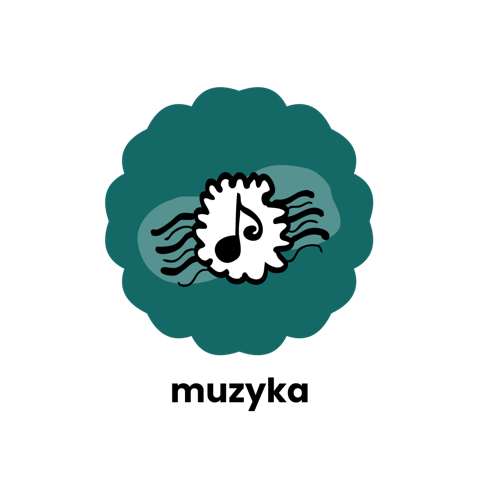 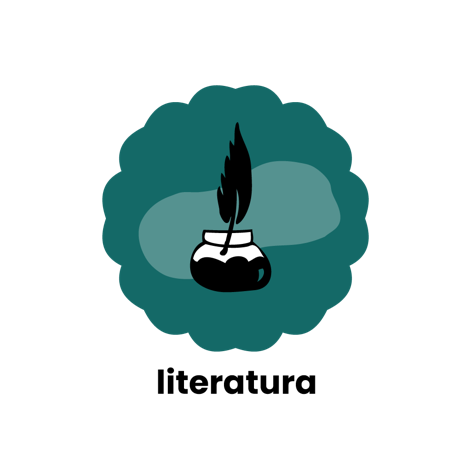 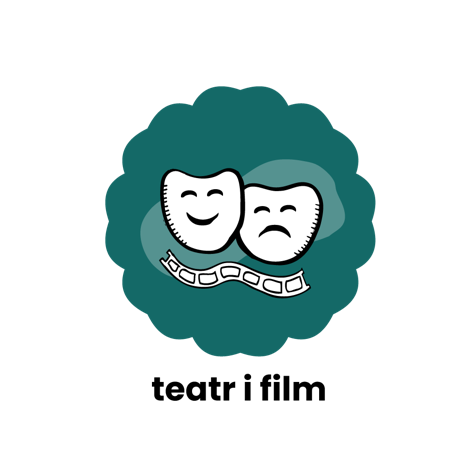 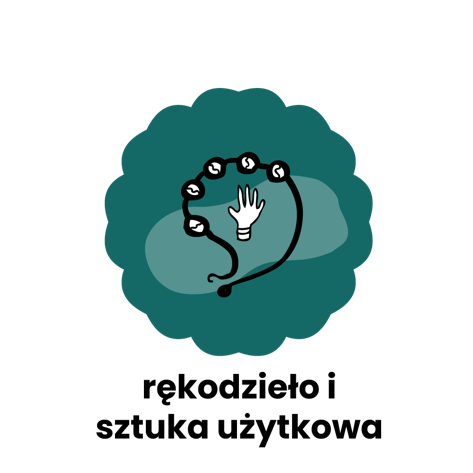 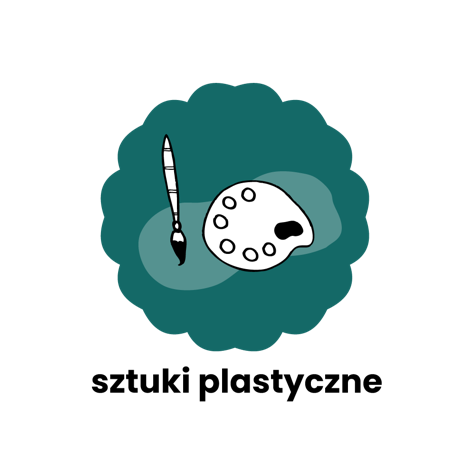 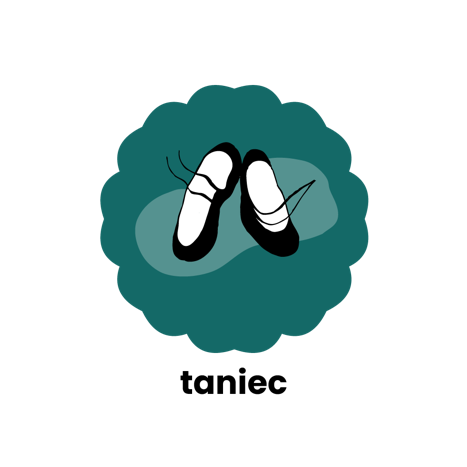 Nazwa profesji: Kilka słów o Kandydatce i jej działalności (tekst do indywidualnego postu na fanpage Etnopomorze2021; max liczba znaków ze spacjami: 1000):Pytania dotyczące działalności kandydatki na Ambasadorkę Kultury Pomorza:Jaką rolę odgrywa w Twojej działalności społeczność, w której żyjesz (miejscowość, środowisko lokalne, sąsiedzkie, kościelne itp.)? Co dla niej robisz? Jaki pożytek inni odnoszą z Twojej działalności?Jaki związek ma Twoja aktywność z tradycyjną lub współczesną kulturą Pomorza? Jakie są Twoje inspiracje, nawiązania, korzenie?Wymień swoje najważniejsze osiągnięcia (udział w wydarzeniach kulturalnych, otrzymane nagrody, wyróżnienia, nominacje, zrealizowane projekty, portfolio, inne dokonania).Czym wyróżnia się Twoja aktywność twórcza na tle innych artystów? Jak rozumiesz swój talent? Jak chcesz go rozwijać? Jakie są Twoje marzenia i plany na przyszłość?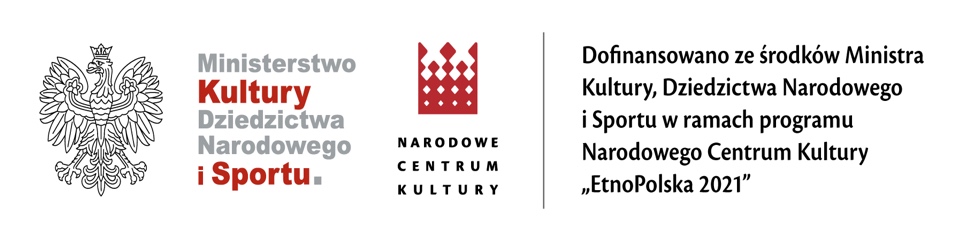 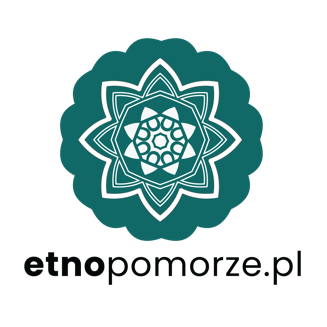 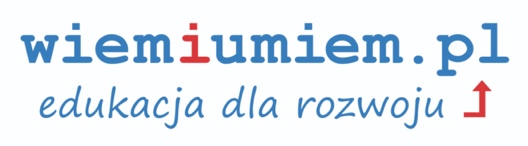 